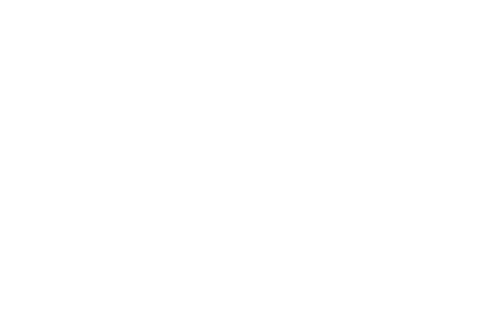 Topic: Blood Brothers                       To Improve I will                       To Improve I will                       To Improve I will                       To Improve I willRAGI can interpret characters creatively based on a scriptI can sustain my role and incorporate facial expressions, body language & accurate portrayal of ageI can demonstrate my understanding of proxemics within a staged sceneI have made contributions to the creation of the performanceI can evaluate my own acting skills using specific drama vocabulary. LessonLearning FocusSkillKey Words1Plot and characters Using body language and tone of voice to create charactersScript reading & creation of characters Links to C2 GCSEInference, script, character  2Evaluation of practical skills, Development of character, Rehearsal  Evaluating body language, Rehearsal  Links to GCSE C1 & 2& 3Evaluation, Drama terminology , Rehearsal3 & 4Creating a Naturalistic character & scene.  Using emotional memory to develop acting skillsImprovisation, rehearsal Links to GCSE C1, & 2Stanislavski, emotional memory, improvisation5Developing characters as they age.Interpreting scriptScript Work, rehearsal, character, staging (Links with C2 GCSE)Staging, character, Pace, pitch, projection, accent performance skills.6Scene choice – Using inference and knowledge of characters to create scenes Interpreting scripts, character development, Performance Skillsacting skills, performance skills, Stage craft